OBRAZEC MedPri-MP-obr03VLOGA ZA PRIGLASITEV KLINIČNE RAZISKAVES podpisom izjavljam, pod kazensko in materialno odgovornostjo, da so podatki in dokumentacija, ki so sestavni del te vloge popolni in točni. BODIMO OKOLJU PRIJAZNI: ne tiskaj teh navodil, v kolikor to ni nujno potrebno.NAVODILA ZA IZPOLNJEVANJEPodatki v poljih označenih z zvezdico (*) so obvezni podatki v vlogi. Priloge od 1 do 7 so obvezni sestavni del vloge. Obvezna vsebina prilog 6 in 7 je označena z zvezdico (*). Vloga brez teh podatkov oz. prilog ni popolna, skladno z 39. členom Zakona o medicinskih pripomočkih (Ur.l. RS, št. 98/2009, v nadaljevanju ZMedPri) in 18. členom Pravilnika o medicinskih pripomočkih (Ur.l. RS, št. 37/2010, 66/2012).Pri izpolnjevanju vloge svetujemo upoštevanje smernice MEDDEV 2.7/2(37 KB) (Guide for Competent Authorities in making an assessment of clinical investigation notification, september 2015).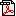 Vloga kot tudi njene priloge mora biti izpolnjena v slovenskem jeziku. SPLOŠNI PODATKItočka 1: predlagatelj klinične raziskave je lahko proizvajalec medicinskih pripomočkov ali njegov pooblaščen predstavnik. V kolikor je predlagatelj tretja oseba, tj. pooblaščenec proizvajalca ali pooblaščenega predstavnika, priložite ustrezno pooblastilo.točke 2 do 7 (A1): izpolnite podatke o proizvajalcu medicinskega pripomočka.točke 8 do 13 (A2): izpolnite podatke o pooblaščenem predstavniku proizvajalca medicinskih pripomočkov, če ima proizvajalec medicinskih pripomočkov sedež v tretji državi. V tem primeru je potrebno izpolniti tudi točke od 2 do 7.točke 14 do 19 (A3): izpolnite podatke o sponzorju klinične raziskave.točke 20 do 25 (A4): izpolnite podatke o pooblaščencu proizvajalca ali pooblaščenega predstavnika proizvajalca (če je primerno).PODATKI O MEDICINSKEM PRIPOMOČKUoznačite, ali gre za medicinski pripomoček z oznako CE (kadar je cilj klinične raziskave uporaba medicinskega pripomočka v namene, ki niso bili predmet postopka ugotavljanja skladnosti) ali brez njegatočka 26: označite, katera direktiva ureja medicinski pripomoček, za katerega predlagate klinično raziskavotočke 27-31: vpišite ustrezno GMDN kodo (če obstaja), ime medicinskega pripomočka, model, klasifikacijsko pravilo ter označite razred medicinskega pripomočka za katerega predlagate klinično raziskavo.točka 32: vpišite glavni namen delovanja medicinskega pripomočka v klinični raziskavi. Namen mora biti enak namenu opisanem v brošuri raziskovalca.točka 33: vpišite opis medicinskega pripomočka. Opis mora biti enak opisu v brošuri raziskovalca.točka 34: vpišite številko priglašenega organa, v kolikor je že v tej fazi vključen v postopek pregleda sistema kakovosti oz. v kolikor za izdelek že obstaja certifikat ES.PODATKI O KLINIČNI RAZISKAVItočka 35: vpišite, ali je bila ista raziskava že kdaj prej vložena pri JAZMP in posredujte podatke o morebitni predhodni predložitvi.točka 36: vpišite naslov klinične raziskave.točka 37: vpišite mednarodno identifikacijsko številko raziskave CIV ID, v kolikor je bila klinična raziskava že priglašena v drugi državi članici ter vpisana v evropsko bazo podatkov za medicinske pripomočke (Eudamed).točka 38: vpišite številko protokola klinične raziskave.točka 39: vpišite namen klinične raziskave. Namen mora biti enak namenu opisanem v planu klinične raziskave.točka 40: vpišite število lokacij izvajanja klinične raziskave.točka 41: označite, ali bo klinična raziskava potekala na eni lokaciji (enocentrična), na več lokacijah izključno v Sloveniji (multicentrična) ali na več lokacijah v različnih državah (multinacionalna). V primeru večjega števila lokacij izpolnite tudi Prilogo A k obrazcu MedPri-MP_obr03.točka 42: vpišite podatke o poslovnem subjektu, kjer se bo izvajala klinična raziskava.točki 43 in 44: vpišite datum predvidenega začetka in zaključka klinične raziskave ter število preizkušancev.točka 45: vpišite podatke o raziskovalcu, ki je odgovoren za vodenje klinične raziskave v Sloveniji. Pri naslovu vpišite naslov ustanove, kjer je raziskovalec zaposlen.PRILOGEPriloge od 1 do 7 so obvezni sestavni del vloge, vloga brez le-teh ni popolna. Obvezna vsebina prilog 6 in 7 je označena z zvezdico (*).Priloga 1: Priložite ustrezno dokazilo sponzorja, iz katerega je razvidno, da zavarovanje krije dotično klinično raziskavo (naslov klinične raziskave). Priloga 2: Izjavo sestavi proizvajalec medicinskih pripomočkov ali njegov pooblaščen predstavnik, če proizvajalec ni iz EU. Izjava vsebuje podatke o proizvajalcu medicinskega pripomočka, podatke za identifikacijo medicinskega pripomočka ter navedbo, da medicinski pripomoček izpolnjuje bistvene zahteve ustrezne direktive, razen vidikov, ki so zajeti v klinični raziskavi (naslov klinične raziskave). Izjavo podpiše zakoniti zastopnik proizvajalca medicinskih pripomočkov ali pooblaščenega predstavnika proizvajalca.Priloga 3: Izjavo sestavi proizvajalec medicinskih pripomočkov ali njegov pooblaščen predstavnik, če proizvajalec ni iz EU. Izjava vsebuje podatke o proizvajalcu medicinskega pripomočka, podatke za identifikacijo medicinskega pripomočka ter navedbo, ali medicinski pripomoček kot sestavni del vključuje snov ali derivat človeške krvi. Izjavo podpiše zakoniti zastopnik proizvajalca medicinskih pripomočkov ali pooblaščenega predstavnika proizvajalca.Priloga 5: Izjavo sestavi sponzor. Izjava vsebuje podatke o proizvajalcu medicinskega pripomočka, podatke za identifikacijo medicinskega pripomočka, ter navedbo, da bodo v raziskavi (naslov klinične raziskave) upoštevani vsi previdnostni ukrepi za zaščito zdravja in varnosti raziskovalcev in preizkušancev. Izjavo podpiše zakoniti zastopnik sponzorja.Priloga 6: Brošura raziskovalca ima sledečo vsebino (z zvezdico * je označena obvezna vsebina):* Trgovsko imeGenerično imeIme modelaŠtevilka modela, vključno z verzijo, če obstaja* RazvrstitevOpis predvidene klinične koristi (priporočena uporaba ISO 14155)* Opis pripomočkavključno s seznamom dodatkov, glavnim namenom, načinom delovanja in diagrami poteka ali blok diagrami glavnih komponent ter, če je primerno, kratek opis drugih pripomočkov, načrtovanih, da bodo uporabljeni v kombinaciji za namen klinične raziskaveOpredelitev vseh značilnosti pripomočka, ki se razlikujejo od prejšnjih podobnih trženih pripomočkov (če je primerno)Podrobnosti o morebitnih novih ali predhodno nepreverjenih značilnostih pripomočka, vključno s funkcijo in principom delovanja (če je primerno)* Dokumentacija, ki potrjuje upravičenost načrta medicinskega pripomočka v zvezi z namembnostjo, v primerjavi s podobnimi izdelki, ki so že na trgu, ali v zvezi z dosedanjimi izkušnjami Povzetek izkušenj s podobnimi napravami, ki jih je naredil isti proizvajalec, vključno s trajanjem prisotnosti na trgu in pregledom zapletov povezanih z lastnostmi, pritožbami in sprejetimi ukrepi za rešitev le-teh. Potrebno je navesti, kako je izkušnja s predhodnimi pripomočki vplivala na obstoječo spremembo konstrukcije (če je primerno).* Dokumentacija o dosedanjih kliničnih podatkih za dotični pripomoček ali podobne pripomočke (če obstaja, npr. če je pripomoček že na trgu za drug predvideni namen uporabe)* Dokumentacija o že opravljenih kliničnih raziskavah (če obstaja)* Poročilo o dosedanjih zapletih z medicinskim pripomočkom, ki se raziskuje (če je primerno, npr. če je pripomoček že na trgu za drug predvideni namen uporabe)Analiza koristi/tveganja, ki vključuje prepoznane nevarnosti in oceno tveganj, povezanih s proizvodnjo (vključno z dejavniki, ki se nanašajo na izbiro pripomočka, izbiro materialov, programske opreme) in uporabo pripomočka, skupaj z opisom ukrepov, ki so bili uporabljeni za zmanjšanje ali odpravo ugotovljenih tveganj. (Lahko je vključeno tudi v planu klinične raziskave.)Povzetek in analiza predkliničnih testiranj in eksperimentalnih podatkov, vključno z rezultati projektnih izračunov, mehanskih testov, električnih testov, testov za validacijo programske opreme, preverjanja zanesljivosti delovanja in morebitnih poskusov učinkovitosti in varnosti na živalihOpis materialov, ki prihajajo v stik s telesom, razlogi za izbiro in navedba standardov (če je primerno)Opis, kako je bila obravnavana biokompatibilnost in biološka varnost, vključno s prepoznavanjem nevarnosti in tveganj, povezanih z uporabo pripomočka, in kako so bili le-ti obravnavani (če je primerno)Opredelitev vseh farmakoloških sestavin pripomočka z opisom namembnosti in predhodnimi izkušnjami z uporabo te učinkovine (če je primerno). Dodatne informacije, ki so potrebne v zvezi z zdravilno učinkovino:Predviden namen sestavine v sklopu pripomočka in analiza tveganjaVir sestavine, dovoljenje za izdelek (če je primerno), količina sestavine in način vključitve le-te v medicinski pripomočekMetoda proizvodnje (z navedbo topil/reagentov, ki so bili uporabljeni pri obdelavi ter morebitnih ostankov le-teh)Podatki o kontroli izvornih materialov (specifikacije zdravilne učinkovine, npr. Summary of the European Drug Master File, referenca na Evropsko farmakopejo; po možnosti sklic na dodeljeno Clinical Trial Exemption (CTE) (če obstaja)). Zaželeno je sklicevanje na »The rules governing medicinal substances in the European Community«, volume III, Addendum II.Kvalitativni in kvantitativni testi opravljeni na zdravilni učinkoviniPodatki o stabilnosti učinkovine glede na pričakovani rok uporabnosti oz. življenjsko dobo medicinskega pripomočkaToksikološki profil učinkovine (povzetek rezultatov testiranja toksičnosti oz. biološke združljivosti, vključujoč vpliv na sposobnost razmnoževanja, podatke o toksičnosti na zarodek oz. plod in ob-porodni toksičnosti ter podatke o mutagenosti oz. karcinogenosti učinkovine)Farmakodinamika učinkovine v zvezi z medicinskim pripomočkomFarmakokinetične lastnosti (vzorci lokalne oz. sistemske izpostavljenosti, trajanje izpostavljenosti, maksimalna izpostavljenost, maksimalna koncentracija v plazmi, upoštevajoč individualno variabilnost); nova zdravilna učinkovina mora obravnavati sproščanje učinkovine iz pripomočka, njeno kasnejšo porazdelitev in izločanjeLokalna toleranca (zlasti, če je način izpostavljenosti različen od običajne uporabe), npr. rezultati testiranja po EN/ISO 10993 ali pregled strokovne literatureProjektne risbe, če je to potrebno za razumevanje delovanja pripomočka (če ni navedeno v »Navodilu za uporabo«)Opis programske opreme, logike in omejitev (če je primerno in če ni navedeno v »Navodilu za uporabo«)Metoda sterilizacije in validacija (metoda, obrazložitev, EtO ostanki) ter način čiščenja, dezinfekcije in sterilizacije za pripomočke za ponovno uporabo (če je primerno in če ni navedeno v »Navodilu za uporabo«)Informacijo  o snovi ali derivatu človeške krvi kot sestavnemu delu pripomočka skupaj s podatki preskusov, ki izkazujejo varnost, kakovost in uporabnost snovi ali derivata v zvezi s predvidenim namenom (če je primerno)Informacije o tkivih živalskega izvora, ki so vključena v pripomoček, skupaj s podatki o pridobivanju in zbiranju tkiv živalskega izvora pred proizvodnim postopkom, vse podrobnosti v zvezi z validacijo proizvodnih postopkov uporabljenih za zmanjšanje ali inaktivacijo povzročiteljev okužbe. To velja tudi v primeru produktov genskega inženirstva (če je primerno)Opredelitev in način izpolnjevanja posebnih proizvodnih pogojevSeznam uporabljenih standardov v celoti ali deloma, ali opis rešitev, ki so bile uporabljene za izpolnjevanje bistvenih zahtev direktive, če relevantni standardi niso bili v celoti uporabljeni.* Osnutek ovojnine oziroma prodajne embalaže in navodilo za uporabo, vključno s tveganji, kontraindikacijami in opozorili, če obstajajoZahteve proizvajalca za vračilo pripomočka in posledično preprečevanje nedovoljene uporabe (če pride v poštev, npr. pripomočki  za vsaditev ali za večkratno uporabo).Priloga 7: Plan klinične raziskave ima sledečo vsebino (z zvezdico * je označena obvezna vsebina):* Naslov klinične raziskave* Številka protokola klinične raziskave* Podatki o raziskovalcu, odgovornem  za vodenje klinične raziskave (ime, naslov ustanove, kjer je raziskovalec zaposlen, elektronska pošta, življenjepisPodatki o drugih kliničnih raziskovalcih, glavnem in koordinirajočem raziskovalcu pri multicentričnih/multinacionalnih kliničnih raziskavah (ime, poklicna kvalifikacija, poklicni položaj, naslov ustanove, kjer je raziskovalec zaposlen)* Podatki o lokaciji izvajanja klinične raziskave in podatki o drugih institucijah, ki imajo pomembno vlogo v klinični raziskavi, npr. centralni laboratoriji* Podatki o sponzorju klinične raziskave in proizvajalcu medicinskega pripomočka (pri podatkih o proizvajalcu medicinskega pripomočka navedite tudi naslov proizvodne enote, kjer je bil medicinski pripomoček izdelan)Povzetek plana klinične raziskave z referenco na uporabljene standarde GCP (dobre klinične prakse), t.j Helsinška deklaracija in ISO 14155* Namen klinične raziskave Hipoteza, ki mora biti skladna z namenom klinične raziskave in načrtom statistične obdelave* Pisna privolitev preizkušanca in besedilo obvestila, s katerim bodo preizkušanci predhodno obveščeni o namenu klinične raziskave in morebitnih tveganjih za njihovo zdravje (lahko je ločen dokument)Kopija osnutka obrazca za zbiranje kliničnih podatkov (Case Report Form, CRF; lahko je ločen dokument) * Utemeljitev in upravičenost klinične raziskave (pričakovana klinična korist); povzetek ozadja z znanstvenimi referencami; predklinična testiranja in pregled predhodnih kliničnih raziskav kot pomoč za utemeljitev upravičenosti izvajanja klinične raziskaveAnaliza  in ocena tveganja pripomočka in klinične raziskave* Načrt klinične raziskave (npr. randomizirana, nadzorovana) vključno z opisom primarnih in sekundarnih končnih točk, ki ustrezajo ciljem klinične raziskaveIdentifikacija spremenljivk, ki se uporabljajo z namenom, da se potrdi ali ovrže hipoteza, metode in čas ocenjevanja* Število preizkušancev (z utemeljitvijo)* Trajanje klinične raziskave s predvidenim začetkom in zaključkom ter predlaganim obdobjem spremljanja (z utemeljitvijo)Načrt spremljanja klinične raziskaveKriteriji za izbor preizkušancev (inclusion criteria)Kriteriji za umik iz študije (exclusion criteria)Opis in obrazložitev tveganj, povzročenih z invazivnimi postopki, ki niso medicinsko zahtevani (če je primerno)Opis splošnih metod za diagnozo ali zdravljenje zdravstvenega stanja, za katerega je bil pripomoček v klinični raziskavi predlaganPojasnitev izbora in števila kontrol, npr. primerjalnega pripomočka, in ostalih kliničnih postopkov, pripomočkov ali zdravil (če je primerno)Opis potrebnega usposabljanja za uporabo medicinskega pripomočka (če je primerno)Metode spremljanja, ocenjevanja in nadzora preizkušancev med klinično raziskavo in tistih, ki predčasno prekinejo sodelovanje ali so neodzivni Način zbiranje podatkov* Opis in obrazložitev načrta statistične obdelave, metod in analitičnih postopkov. Statistični vidiki, vključno s statističnim načrtom ter metodami, ki opisujejo kako doseči končne točke za dokazovanje varnosti in učinkovitosti. Stopnja pomembnosti in moč klinične raziskave, katerokoli merilo za prekinitev klinične raziskave (če je primerno) s statistično utemeljitvijoPostopki za zbiranje, pregled in izločanje podatkov ter reševanje poizvedb (če je primerno)Postopki obvladovanja in poročanja odstopanj od plana klinične raziskaveDefinicija (resnega) neželenega dogodka in (resnega) neželenega učinka pripomočkaOpredelitev predvidenih neželenih učinkov, povezanih s pripomočkom in postopkom v raziskaviPodrobnosti postopkov poročanja o dogodkih Komisiji za medicinsko etiko in JAZMP, vključno z roki za obveščanjeSeznam predvidljivih neželenih dogodkov in neželenih učinkov pripomočka, verjetna pojavnost, blaženje in/ali zdravljenjeKontaktni podatki za nujno sporočanje resnih neželenih dogodkov in resnih neželenih učinkov pripomočka sponzorjuOpredelitev ranljive populacije, utemeljitev za izbor (če je primerno)Opredelitev odgovornosti in način zagotavljanja sledljivosti medicinskega pripomočka med in po raziskaviPostopki glede predčasnega prenehanja  ali prekinitve klinične raziskave z navedbo kriterijev in analizo tveganjaPostopki spremljanja preizkušancev po zaključku, prekinitvi ali predčasnem prenehanju (če je primerno)Strategija objavljanja in zaključnega poročanja (glej 43. člen ZMedPri)AASPLOŠNI PODATKISPLOŠNI PODATKISPLOŠNI PODATKISPLOŠNI PODATKISPLOŠNI PODATKISPLOŠNI PODATKISPLOŠNI PODATKISPLOŠNI PODATKISPLOŠNI PODATKISPLOŠNI PODATKISPLOŠNI PODATKISPLOŠNI PODATKISPLOŠNI PODATKISPLOŠNI PODATKISPLOŠNI PODATKI1.*1.*Predlagatelj klinične raziskavePredlagatelj klinične raziskavePredlagatelj klinične raziskavePredlagatelj klinične raziskavePredlagatelj klinične raziskavePredlagatelj klinične raziskavePredlagatelj klinične raziskavePredlagatelj klinične raziskavePredlagatelj klinične raziskavePredlagatelj klinične raziskavePredlagatelj klinične raziskavePredlagatelj klinične raziskavePredlagatelj klinične raziskavePredlagatelj klinične raziskavePredlagatelj klinične raziskaveStatus predlagateljaStatus predlagateljaStatus predlagateljaStatus predlagateljaStatus predlagateljaStatus predlagateljaStatus predlagateljaStatus predlagateljaStatus predlagateljaStatus predlagateljaStatus predlagateljaStatus predlagateljaStatus predlagateljaStatus predlagateljaStatus predlagateljaStatus predlagateljaProizvajalec (izpolnite poglavje A1 in A3)Proizvajalec (izpolnite poglavje A1 in A3)Proizvajalec (izpolnite poglavje A1 in A3)Proizvajalec (izpolnite poglavje A1 in A3)Proizvajalec (izpolnite poglavje A1 in A3)Proizvajalec (izpolnite poglavje A1 in A3)Proizvajalec (izpolnite poglavje A1 in A3)Proizvajalec (izpolnite poglavje A1 in A3)Proizvajalec (izpolnite poglavje A1 in A3)Proizvajalec (izpolnite poglavje A1 in A3)Proizvajalec (izpolnite poglavje A1 in A3)Proizvajalec (izpolnite poglavje A1 in A3)Proizvajalec (izpolnite poglavje A1 in A3)Proizvajalec (izpolnite poglavje A1 in A3)Pooblaščeni predstavnik proizvajalca (izpolnite poglavje A1, A2 in A3)Pooblaščeni predstavnik proizvajalca (izpolnite poglavje A1, A2 in A3)Pooblaščeni predstavnik proizvajalca (izpolnite poglavje A1, A2 in A3)Pooblaščeni predstavnik proizvajalca (izpolnite poglavje A1, A2 in A3)Pooblaščeni predstavnik proizvajalca (izpolnite poglavje A1, A2 in A3)Pooblaščeni predstavnik proizvajalca (izpolnite poglavje A1, A2 in A3)Pooblaščeni predstavnik proizvajalca (izpolnite poglavje A1, A2 in A3)Pooblaščeni predstavnik proizvajalca (izpolnite poglavje A1, A2 in A3)Pooblaščeni predstavnik proizvajalca (izpolnite poglavje A1, A2 in A3)Pooblaščeni predstavnik proizvajalca (izpolnite poglavje A1, A2 in A3)Pooblaščeni predstavnik proizvajalca (izpolnite poglavje A1, A2 in A3)Pooblaščeni predstavnik proizvajalca (izpolnite poglavje A1, A2 in A3)Pooblaščeni predstavnik proizvajalca (izpolnite poglavje A1, A2 in A3)Pooblaščeni predstavnik proizvajalca (izpolnite poglavje A1, A2 in A3)Pooblaščenec proizvajalca ali pooblaščenega predstavnika proizvajalca po ZUP-u (izpolnite poglavje A1, A3, A4 ter poglavje A2, če je primerno)Pooblaščenec proizvajalca ali pooblaščenega predstavnika proizvajalca po ZUP-u (izpolnite poglavje A1, A3, A4 ter poglavje A2, če je primerno)Pooblaščenec proizvajalca ali pooblaščenega predstavnika proizvajalca po ZUP-u (izpolnite poglavje A1, A3, A4 ter poglavje A2, če je primerno)Pooblaščenec proizvajalca ali pooblaščenega predstavnika proizvajalca po ZUP-u (izpolnite poglavje A1, A3, A4 ter poglavje A2, če je primerno)Pooblaščenec proizvajalca ali pooblaščenega predstavnika proizvajalca po ZUP-u (izpolnite poglavje A1, A3, A4 ter poglavje A2, če je primerno)Pooblaščenec proizvajalca ali pooblaščenega predstavnika proizvajalca po ZUP-u (izpolnite poglavje A1, A3, A4 ter poglavje A2, če je primerno)Pooblaščenec proizvajalca ali pooblaščenega predstavnika proizvajalca po ZUP-u (izpolnite poglavje A1, A3, A4 ter poglavje A2, če je primerno)Pooblaščenec proizvajalca ali pooblaščenega predstavnika proizvajalca po ZUP-u (izpolnite poglavje A1, A3, A4 ter poglavje A2, če je primerno)Pooblaščenec proizvajalca ali pooblaščenega predstavnika proizvajalca po ZUP-u (izpolnite poglavje A1, A3, A4 ter poglavje A2, če je primerno)Pooblaščenec proizvajalca ali pooblaščenega predstavnika proizvajalca po ZUP-u (izpolnite poglavje A1, A3, A4 ter poglavje A2, če je primerno)Pooblaščenec proizvajalca ali pooblaščenega predstavnika proizvajalca po ZUP-u (izpolnite poglavje A1, A3, A4 ter poglavje A2, če je primerno)Pooblaščenec proizvajalca ali pooblaščenega predstavnika proizvajalca po ZUP-u (izpolnite poglavje A1, A3, A4 ter poglavje A2, če je primerno)Pooblaščenec proizvajalca ali pooblaščenega predstavnika proizvajalca po ZUP-u (izpolnite poglavje A1, A3, A4 ter poglavje A2, če je primerno)Pooblaščenec proizvajalca ali pooblaščenega predstavnika proizvajalca po ZUP-u (izpolnite poglavje A1, A3, A4 ter poglavje A2, če je primerno)A1A1Proizvajalec medicinskih pripomočkovProizvajalec medicinskih pripomočkovProizvajalec medicinskih pripomočkovProizvajalec medicinskih pripomočkovProizvajalec medicinskih pripomočkovProizvajalec medicinskih pripomočkovProizvajalec medicinskih pripomočkovProizvajalec medicinskih pripomočkovProizvajalec medicinskih pripomočkovProizvajalec medicinskih pripomočkovProizvajalec medicinskih pripomočkovProizvajalec medicinskih pripomočkovProizvajalec medicinskih pripomočkovProizvajalec medicinskih pripomočkovProizvajalec medicinskih pripomočkov2.*Ime ali firma*Ime ali firma*Ime ali firma*3.*Naslov ali sedež*Naslov ali sedež*Naslov ali sedež*4.*Poštna št. in pošta*Poštna št. in pošta*Poštna št. in pošta*4.1.*Država*Država*Država*5.*Kontaktna oseba*Kontaktna oseba*Kontaktna oseba*6.*E-mail*E-mail*E-mail*7.*Tel.*Tel.*Tel.*7.1.*FaksFaks7.2.MobitelMobitelA2A2Pooblaščeni predstavnik proizvajalca medicinskih pripomočkovPooblaščeni predstavnik proizvajalca medicinskih pripomočkovPooblaščeni predstavnik proizvajalca medicinskih pripomočkovPooblaščeni predstavnik proizvajalca medicinskih pripomočkovPooblaščeni predstavnik proizvajalca medicinskih pripomočkovPooblaščeni predstavnik proizvajalca medicinskih pripomočkovPooblaščeni predstavnik proizvajalca medicinskih pripomočkovPooblaščeni predstavnik proizvajalca medicinskih pripomočkovPooblaščeni predstavnik proizvajalca medicinskih pripomočkovPooblaščeni predstavnik proizvajalca medicinskih pripomočkovPooblaščeni predstavnik proizvajalca medicinskih pripomočkovPooblaščeni predstavnik proizvajalca medicinskih pripomočkovPooblaščeni predstavnik proizvajalca medicinskih pripomočkovPooblaščeni predstavnik proizvajalca medicinskih pripomočkovPooblaščeni predstavnik proizvajalca medicinskih pripomočkov8.*Ime ali firma*Ime ali firma*Ime ali firma*9.*Naslov ali sedež*Naslov ali sedež*Naslov ali sedež*10.*Poštna št. in pošta*Poštna št. in pošta*Poštna št. in pošta*10.1.*10.1.*Država*Država*Država*11.*Kontaktna oseba*Kontaktna oseba*Kontaktna oseba*12.*E-mail*E-mail*E-mail*13.*Tel.*Tel.*Tel.*13.1.*13.1.*FaksFaks13.2.MobitelMobitelA3A3Sponzor klinične raziskaveSponzor klinične raziskaveSponzor klinične raziskaveSponzor klinične raziskaveSponzor klinične raziskaveSponzor klinične raziskaveSponzor klinične raziskaveSponzor klinične raziskaveSponzor klinične raziskaveSponzor klinične raziskaveSponzor klinične raziskaveSponzor klinične raziskaveSponzor klinične raziskaveSponzor klinične raziskaveSponzor klinične raziskave14.*Ime ali firma*Ime ali firma*Ime ali firma*15.*Naslov ali sedež*Naslov ali sedež*Naslov ali sedež*16.*Poštna št. in pošta*Poštna št. in pošta*Poštna št. in pošta*16.1.*16.1.*Država*Država*Država*17.Kontaktna osebaKontaktna osebaKontaktna oseba18.*E-mail*E-mail*E-mail*19.*Tel.*Tel.*Tel.*19.1.*19.1.*FaksFaks19.2.MobitelMobitelA4A4Pooblaščenec proizvajalca ali pooblaščenega predstavnika proizvajalcaPooblaščenec proizvajalca ali pooblaščenega predstavnika proizvajalcaPooblaščenec proizvajalca ali pooblaščenega predstavnika proizvajalcaPooblaščenec proizvajalca ali pooblaščenega predstavnika proizvajalcaPooblaščenec proizvajalca ali pooblaščenega predstavnika proizvajalcaPooblaščenec proizvajalca ali pooblaščenega predstavnika proizvajalcaPooblaščenec proizvajalca ali pooblaščenega predstavnika proizvajalcaPooblaščenec proizvajalca ali pooblaščenega predstavnika proizvajalcaPooblaščenec proizvajalca ali pooblaščenega predstavnika proizvajalcaPooblaščenec proizvajalca ali pooblaščenega predstavnika proizvajalcaPooblaščenec proizvajalca ali pooblaščenega predstavnika proizvajalcaPooblaščenec proizvajalca ali pooblaščenega predstavnika proizvajalcaPooblaščenec proizvajalca ali pooblaščenega predstavnika proizvajalcaPooblaščenec proizvajalca ali pooblaščenega predstavnika proizvajalcaPooblaščenec proizvajalca ali pooblaščenega predstavnika proizvajalca20.*Ime ali firma*Ime ali firma*Ime ali firma*21.*Naslov ali sedež*Naslov ali sedež*Naslov ali sedež*22.*Poštna št. in pošta*Poštna št. in pošta*Poštna št. in pošta*22.1.*22.1.*Država*Država*Država*23.*Kontaktna oseba*Kontaktna oseba*Kontaktna oseba*24.*E-mail*E-mail*E-mail*25.*Tel.*Tel.*Tel.*25.1.*25.1.*FaksFaks25.2.MobitelMobitelBPODATKI O MEDICINSKEM PRIPOMOČKUPODATKI O MEDICINSKEM PRIPOMOČKUPODATKI O MEDICINSKEM PRIPOMOČKUPODATKI O MEDICINSKEM PRIPOMOČKUPODATKI O MEDICINSKEM PRIPOMOČKUPODATKI O MEDICINSKEM PRIPOMOČKUPODATKI O MEDICINSKEM PRIPOMOČKUPODATKI O MEDICINSKEM PRIPOMOČKUPODATKI O MEDICINSKEM PRIPOMOČKUPODATKI O MEDICINSKEM PRIPOMOČKUPODATKI O MEDICINSKEM PRIPOMOČKUPODATKI O MEDICINSKEM PRIPOMOČKUPODATKI O MEDICINSKEM PRIPOMOČKUPODATKI O MEDICINSKEM PRIPOMOČKUPODATKI O MEDICINSKEM PRIPOMOČKUPODATKI O MEDICINSKEM PRIPOMOČKUPODATKI O MEDICINSKEM PRIPOMOČKUPODATKI O MEDICINSKEM PRIPOMOČKUPODATKI O MEDICINSKEM PRIPOMOČKUPODATKI O MEDICINSKEM PRIPOMOČKUPODATKI O MEDICINSKEM PRIPOMOČKUPODATKI O MEDICINSKEM PRIPOMOČKUPODATKI O MEDICINSKEM PRIPOMOČKUPODATKI O MEDICINSKEM PRIPOMOČKUPODATKI O MEDICINSKEM PRIPOMOČKUPODATKI O MEDICINSKEM PRIPOMOČKUPODATKI O MEDICINSKEM PRIPOMOČKUPODATKI O MEDICINSKEM PRIPOMOČKUpripomoček v postopku ugotavljanja skladnostipripomoček v postopku ugotavljanja skladnostipripomoček v postopku ugotavljanja skladnostipripomoček v postopku ugotavljanja skladnostipripomoček v postopku ugotavljanja skladnostipripomoček v postopku ugotavljanja skladnostipripomoček v postopku ugotavljanja skladnostipripomoček v postopku ugotavljanja skladnostipripomoček v postopku ugotavljanja skladnostipripomoček v postopku ugotavljanja skladnostipripomoček z oznako CEpripomoček z oznako CEpripomoček z oznako CEpripomoček z oznako CEpripomoček z oznako CEpripomoček z oznako CEpripomoček z oznako CEpripomoček z oznako CEpripomoček z oznako CEpripomoček z oznako CE26.26.26.DirektivaDirektivaDirektivaDirektivaDirektivaDirektivaDirektivaDirektivaDirektivaDirektiva  93/42/EGS  93/42/EGS  93/42/EGS  93/42/EGS  93/42/EGS  90/385/EGS  90/385/EGS  90/385/EGS  90/385/EGS  90/385/EGS  90/385/EGS  90/385/EGS  90/385/EGS27.27.27.GMDN kodaGMDN kodaGMDN kodaGMDN kodaGMDN kodaGMDN kodaGMDN kodaGMDN kodaGMDN kodaGMDN koda27.1. Drugo27.1. Drugo27.1. Drugo27.1. Drugo27.1. Drugo27.1. Drugo27.1. Drugo27.1. Drugo28.*28.*28.*Ime*Ime*Ime*Ime*Ime*Ime*Ime*Ime*Ime*Ime* 28.1. 28.1. 28.1.Jezikovne različice imenaJezikovne različice imenaJezikovne različice imenaJezikovne različice imenaJezikovne različice imenaJezikovne različice imenaJezikovne različice imenaJezikovne različice imenaJezikovne različice imenaJezikovne različice imena29.29.29.ModelModelModelModelModelModelModelModelModelModel30.30.30.Klasifikacijsko praviloKlasifikacijsko praviloKlasifikacijsko praviloKlasifikacijsko praviloKlasifikacijsko praviloKlasifikacijsko praviloKlasifikacijsko praviloKlasifikacijsko praviloKlasifikacijsko praviloKlasifikacijsko pravilo31.*31.*31.*Razred*Razred*Razred*Razred*Razred*Razred*Razred*Razred*Razred*Razred*Razred*Razred*Razred*Razred*Razred*Razred*Razred*Razred*Razred*Razred*Razred*Razred*Razred*Razred*Razred*Razred*  razred I  razred I  razred I  razred I  razred I  razred I  razred I  razred I  razred I  razred I, sterilen   razred I, sterilen   razred I, sterilen   razred I, z merilno funkcijo  razred I, z merilno funkcijo  razred I, z merilno funkcijo  razred I, z merilno funkcijo  razred I, z merilno funkcijo  razred I, z merilno funkcijo  razred I, z merilno funkcijo  razred I, z merilno funkcijo  razred I, z merilno funkcijo  razred I, z merilno funkcijo  razred I, sterilen z merilno funkcijo  razred I, sterilen z merilno funkcijo  razred I, sterilen z merilno funkcijo  razred I, sterilen z merilno funkcijo  razred I, sterilen z merilno funkcijo  razred I, sterilen z merilno funkcijo  razred I, sterilen z merilno funkcijo  razred IIa  razred IIa  razred IIa  razred IIa  razred IIa  razred IIa  razred IIa  razred IIa  razred IIa  razred IIb  razred IIb  razred IIb  razred III  razred III  razred III  razred III  razred III  razred III  razred III  razred III  razred III  razred III  razred III  razred III  razred III  razred III  razred III  razred III  razred III32.*32.*Glavni namen delovanja*Glavni namen delovanja*Glavni namen delovanja*Glavni namen delovanja*Glavni namen delovanja*Glavni namen delovanja*Glavni namen delovanja*Glavni namen delovanja*Glavni namen delovanja*Glavni namen delovanja*Glavni namen delovanja*Glavni namen delovanja*Glavni namen delovanja*Glavni namen delovanja*Glavni namen delovanja*Glavni namen delovanja*Glavni namen delovanja*Glavni namen delovanja*Glavni namen delovanja*Glavni namen delovanja*Glavni namen delovanja*Glavni namen delovanja*Glavni namen delovanja*Glavni namen delovanja*Glavni namen delovanja*Glavni namen delovanja*Glavni namen delovanja*33.*33.*Opis medicinskega pripomočka*4Opis medicinskega pripomočka*4Opis medicinskega pripomočka*4Opis medicinskega pripomočka*4Opis medicinskega pripomočka*4Opis medicinskega pripomočka*4Opis medicinskega pripomočka*4Opis medicinskega pripomočka*4Opis medicinskega pripomočka*4Opis medicinskega pripomočka*4Opis medicinskega pripomočka*4Opis medicinskega pripomočka*4Opis medicinskega pripomočka*4Opis medicinskega pripomočka*4Opis medicinskega pripomočka*4Opis medicinskega pripomočka*4Opis medicinskega pripomočka*4Opis medicinskega pripomočka*4Opis medicinskega pripomočka*4Opis medicinskega pripomočka*4Opis medicinskega pripomočka*4Opis medicinskega pripomočka*4Opis medicinskega pripomočka*4Opis medicinskega pripomočka*4Opis medicinskega pripomočka*4Opis medicinskega pripomočka*4Opis medicinskega pripomočka*434.*Številka priglašenega organa* (če sodeluje v postopku pregleda sistema kakovosti)Številka priglašenega organa* (če sodeluje v postopku pregleda sistema kakovosti)Številka priglašenega organa* (če sodeluje v postopku pregleda sistema kakovosti)Številka priglašenega organa* (če sodeluje v postopku pregleda sistema kakovosti)Številka priglašenega organa* (če sodeluje v postopku pregleda sistema kakovosti)Številka priglašenega organa* (če sodeluje v postopku pregleda sistema kakovosti)Številka priglašenega organa* (če sodeluje v postopku pregleda sistema kakovosti)Številka priglašenega organa* (če sodeluje v postopku pregleda sistema kakovosti)Številka priglašenega organa* (če sodeluje v postopku pregleda sistema kakovosti)Številka priglašenega organa* (če sodeluje v postopku pregleda sistema kakovosti)Številka priglašenega organa* (če sodeluje v postopku pregleda sistema kakovosti)Številka priglašenega organa* (če sodeluje v postopku pregleda sistema kakovosti)CPODATKI O KLINIČNI RAZISKAVIPODATKI O KLINIČNI RAZISKAVIPODATKI O KLINIČNI RAZISKAVIPODATKI O KLINIČNI RAZISKAVIPODATKI O KLINIČNI RAZISKAVIPODATKI O KLINIČNI RAZISKAVIPODATKI O KLINIČNI RAZISKAVIPODATKI O KLINIČNI RAZISKAVIPODATKI O KLINIČNI RAZISKAVIPODATKI O KLINIČNI RAZISKAVIPODATKI O KLINIČNI RAZISKAVIPODATKI O KLINIČNI RAZISKAVIPODATKI O KLINIČNI RAZISKAVIPODATKI O KLINIČNI RAZISKAVIPODATKI O KLINIČNI RAZISKAVIPODATKI O KLINIČNI RAZISKAVIPODATKI O KLINIČNI RAZISKAVIPODATKI O KLINIČNI RAZISKAVIPODATKI O KLINIČNI RAZISKAVIPODATKI O KLINIČNI RAZISKAVIPODATKI O KLINIČNI RAZISKAVIPODATKI O KLINIČNI RAZISKAVIPODATKI O KLINIČNI RAZISKAVIPODATKI O KLINIČNI RAZISKAVIPODATKI O KLINIČNI RAZISKAVIPODATKI O KLINIČNI RAZISKAVIPODATKI O KLINIČNI RAZISKAVIPODATKI O KLINIČNI RAZISKAVI35.35.Predložitev:Predložitev:Predložitev:Predložitev:Predložitev:Predložitev:Predložitev:Predložitev:Predložitev:Predložitev:Predložitev:Predložitev:Predložitev:Predložitev:Predložitev:Predložitev:Predložitev:Predložitev:Predložitev:Predložitev:Predložitev:Predložitev:Predložitev:Predložitev:Predložitev:Predložitev:Predložitev:PrvaPrvaPrvaPonovna (če je ponovna predložitev navesti predhodne podatke in referenčne številke)Ponovna (če je ponovna predložitev navesti predhodne podatke in referenčne številke)Ponovna (če je ponovna predložitev navesti predhodne podatke in referenčne številke)Ponovna (če je ponovna predložitev navesti predhodne podatke in referenčne številke)Ponovna (če je ponovna predložitev navesti predhodne podatke in referenčne številke)Ponovna (če je ponovna predložitev navesti predhodne podatke in referenčne številke)Ponovna (če je ponovna predložitev navesti predhodne podatke in referenčne številke)Ponovna (če je ponovna predložitev navesti predhodne podatke in referenčne številke)Ponovna (če je ponovna predložitev navesti predhodne podatke in referenčne številke)36.*36.*Naslov klinične raziskave*Naslov klinične raziskave*Naslov klinične raziskave*Naslov klinične raziskave*Naslov klinične raziskave*Naslov klinične raziskave*Naslov klinične raziskave*Naslov klinične raziskave*Naslov klinične raziskave*Naslov klinične raziskave*Naslov klinične raziskave*37.37.Eudamed mednarodna identifikacijska številka raziskave CIV ID (v kolikor obstaja)Eudamed mednarodna identifikacijska številka raziskave CIV ID (v kolikor obstaja)Eudamed mednarodna identifikacijska številka raziskave CIV ID (v kolikor obstaja)Eudamed mednarodna identifikacijska številka raziskave CIV ID (v kolikor obstaja)Eudamed mednarodna identifikacijska številka raziskave CIV ID (v kolikor obstaja)Eudamed mednarodna identifikacijska številka raziskave CIV ID (v kolikor obstaja)Eudamed mednarodna identifikacijska številka raziskave CIV ID (v kolikor obstaja)Eudamed mednarodna identifikacijska številka raziskave CIV ID (v kolikor obstaja)Eudamed mednarodna identifikacijska številka raziskave CIV ID (v kolikor obstaja)Eudamed mednarodna identifikacijska številka raziskave CIV ID (v kolikor obstaja)Eudamed mednarodna identifikacijska številka raziskave CIV ID (v kolikor obstaja)38.*38.*Številka protokola*Številka protokola*Številka protokola*Številka protokola*Številka protokola*Številka protokola*Številka protokola*Številka protokola*Številka protokola*Številka protokola*Številka protokola*39.*39.*Namen klinične raziskave*Namen klinične raziskave*Namen klinične raziskave*Namen klinične raziskave*Namen klinične raziskave*Namen klinične raziskave*Namen klinične raziskave*Namen klinične raziskave*Namen klinične raziskave*Namen klinične raziskave*Namen klinične raziskave*Namen klinične raziskave*Namen klinične raziskave*Namen klinične raziskave*Namen klinične raziskave*Namen klinične raziskave*Namen klinične raziskave*Namen klinične raziskave*Namen klinične raziskave*Namen klinične raziskave*Namen klinične raziskave*Namen klinične raziskave*Namen klinične raziskave*Namen klinične raziskave*Namen klinične raziskave*Namen klinične raziskave*Namen klinične raziskave*40.*40.*Število lokacij izvajanja klinične raziskave v Sloveniji*Število lokacij izvajanja klinične raziskave v Sloveniji*Število lokacij izvajanja klinične raziskave v Sloveniji*Število lokacij izvajanja klinične raziskave v Sloveniji*Število lokacij izvajanja klinične raziskave v Sloveniji*Število lokacij izvajanja klinične raziskave v Sloveniji*Število lokacij izvajanja klinične raziskave v Sloveniji*Število lokacij izvajanja klinične raziskave v Sloveniji*Število lokacij izvajanja klinične raziskave v Sloveniji*Število lokacij izvajanja klinične raziskave v Sloveniji*Število lokacij izvajanja klinične raziskave v Sloveniji*41.41.Tip klinične raziskave:Tip klinične raziskave:Tip klinične raziskave:Tip klinične raziskave:Tip klinične raziskave:Tip klinične raziskave:Tip klinične raziskave:Tip klinične raziskave:Tip klinične raziskave:Tip klinične raziskave:Tip klinične raziskave:Tip klinične raziskave:Tip klinične raziskave:Tip klinične raziskave:Tip klinične raziskave:Tip klinične raziskave:Tip klinične raziskave:Tip klinične raziskave:Tip klinične raziskave:Tip klinične raziskave:Tip klinične raziskave:Tip klinične raziskave:Tip klinične raziskave:Tip klinične raziskave:Tip klinične raziskave:Tip klinične raziskave:Tip klinične raziskave:EnocentričnaEnocentričnaEnocentričnaMulticentrična (izpolnite prilogo A)Multicentrična (izpolnite prilogo A)Multicentrična (izpolnite prilogo A)Multicentrična (izpolnite prilogo A)Multicentrična (izpolnite prilogo A)Multicentrična (izpolnite prilogo A)Multicentrična (izpolnite prilogo A)Multicentrična (izpolnite prilogo A)Multicentrična (izpolnite prilogo A)Multinacionalna (izpolnite prilogo A)Multinacionalna (izpolnite prilogo A)Multinacionalna (izpolnite prilogo A)Multinacionalna (izpolnite prilogo A)Multinacionalna (izpolnite prilogo A)Multinacionalna (izpolnite prilogo A)42.*42.*42.*Podatki o poslovnem subjektu, kjer se bo izvajala klinična raziskava*Podatki o poslovnem subjektu, kjer se bo izvajala klinična raziskava*Podatki o poslovnem subjektu, kjer se bo izvajala klinična raziskava*Podatki o poslovnem subjektu, kjer se bo izvajala klinična raziskava*Podatki o poslovnem subjektu, kjer se bo izvajala klinična raziskava*Podatki o poslovnem subjektu, kjer se bo izvajala klinična raziskava*Podatki o poslovnem subjektu, kjer se bo izvajala klinična raziskava*Podatki o poslovnem subjektu, kjer se bo izvajala klinična raziskava*Podatki o poslovnem subjektu, kjer se bo izvajala klinična raziskava*Podatki o poslovnem subjektu, kjer se bo izvajala klinična raziskava*Podatki o poslovnem subjektu, kjer se bo izvajala klinična raziskava*Podatki o poslovnem subjektu, kjer se bo izvajala klinična raziskava*Podatki o poslovnem subjektu, kjer se bo izvajala klinična raziskava*Podatki o poslovnem subjektu, kjer se bo izvajala klinična raziskava*Podatki o poslovnem subjektu, kjer se bo izvajala klinična raziskava*Podatki o poslovnem subjektu, kjer se bo izvajala klinična raziskava*Podatki o poslovnem subjektu, kjer se bo izvajala klinična raziskava*Podatki o poslovnem subjektu, kjer se bo izvajala klinična raziskava*Podatki o poslovnem subjektu, kjer se bo izvajala klinična raziskava*Podatki o poslovnem subjektu, kjer se bo izvajala klinična raziskava*Podatki o poslovnem subjektu, kjer se bo izvajala klinična raziskava*Podatki o poslovnem subjektu, kjer se bo izvajala klinična raziskava*Podatki o poslovnem subjektu, kjer se bo izvajala klinična raziskava*Podatki o poslovnem subjektu, kjer se bo izvajala klinična raziskava*Podatki o poslovnem subjektu, kjer se bo izvajala klinična raziskava*Podatki o poslovnem subjektu, kjer se bo izvajala klinična raziskava* 42.1.* 42.1.* 42.1.*Ime ali firma*Ime ali firma*Ime ali firma*Ime ali firma*Ime ali firma*Ime ali firma*Ime ali firma*Ime ali firma*Ime ali firma*Ime ali firma* 42.2.* 42.2.* 42.2.*Naslov ali sedež*Naslov ali sedež*Naslov ali sedež*Naslov ali sedež*Naslov ali sedež*Naslov ali sedež*Naslov ali sedež*Naslov ali sedež*Naslov ali sedež*Naslov ali sedež* 42.3.* 42.3.* 42.3.*Poštna št. in pošta*Poštna št. in pošta*Poštna št. in pošta*Poštna št. in pošta*Poštna št. in pošta*Poštna št. in pošta*Poštna št. in pošta*Poštna št. in pošta*Poštna št. in pošta*Poštna št. in pošta* 42.4.* 42.4.* 42.4.*E-mail*E-mail*E-mail*E-mail*E-mail*E-mail*E-mail*E-mail*E-mail*E-mail* 42.5.* 42.5.* 42.5.*Tel.*Tel.*Tel.*Tel.*Tel.*Tel.*Tel.*Tel.*Tel.*Tel.*42.5.1.*42.5.1.*42.5.1.*FaksFaksFaks43.*43.*43.*Trajanje klinične raziskave*Trajanje klinične raziskave*Trajanje klinične raziskave*Trajanje klinične raziskave*Trajanje klinične raziskave*Trajanje klinične raziskave*Trajanje klinične raziskave*Trajanje klinične raziskave*Trajanje klinične raziskave*Trajanje klinične raziskave*Trajanje klinične raziskave*Trajanje klinične raziskave*Trajanje klinične raziskave*Trajanje klinične raziskave*Trajanje klinične raziskave*Trajanje klinične raziskave*Trajanje klinične raziskave*Trajanje klinične raziskave*Trajanje klinične raziskave*Trajanje klinične raziskave*Trajanje klinične raziskave*Trajanje klinične raziskave*Trajanje klinične raziskave*Trajanje klinične raziskave*Trajanje klinične raziskave*Trajanje klinične raziskave*Datum predvidenega začetka*Datum predvidenega začetka*Datum predvidenega začetka*Datum predvidenega začetka*Datum predvidenega začetka*Datum predvidenega začetka*Datum predvidenega začetka*Datum predvidenega začetka*Datum predvidenega zaključka*Datum predvidenega zaključka*Datum predvidenega zaključka*Datum predvidenega zaključka*Datum predvidenega zaključka*Datum predvidenega zaključka*Datum predvidenega zaključka*Datum predvidenega zaključka*Datum predvidenega zaključka*Datum predvidenega zaključka*Datum predvidenega zaključka*Datum predvidenega zaključka*44.*44.*44.*Število preizkušancev v klinični raziskavi*Število preizkušancev v klinični raziskavi*Število preizkušancev v klinični raziskavi*Število preizkušancev v klinični raziskavi*Število preizkušancev v klinični raziskavi*Število preizkušancev v klinični raziskavi*Število preizkušancev v klinični raziskavi*Število preizkušancev v klinični raziskavi*Število preizkušancev v klinični raziskavi*Število preizkušancev v klinični raziskavi*Število preizkušancev v klinični raziskavi*Število preizkušancev v klinični raziskavi*Število preizkušancev v klinični raziskavi*Število preizkušancev v klinični raziskavi*Število preizkušancev v klinični raziskavi*Število preizkušancev v klinični raziskavi*Število preizkušancev v klinični raziskavi*Število preizkušancev v klinični raziskavi*Število preizkušancev v klinični raziskavi*Število preizkušancev v klinični raziskavi*Število preizkušancev v klinični raziskavi*Število preizkušancev v klinični raziskavi*Število preizkušancev v klinični raziskavi*Število preizkušancev v klinični raziskavi*Število preizkušancev v klinični raziskavi*Število preizkušancev v klinični raziskavi*Skupno število preizkušancev Skupno število preizkušancev Skupno število preizkušancev Skupno število preizkušancev Skupno število preizkušancev Skupno število preizkušancev Skupno število preizkušancev Skupno število preizkušancev Število preizkušancev v Sloveniji*Število preizkušancev v Sloveniji*Število preizkušancev v Sloveniji*Število preizkušancev v Sloveniji*Število preizkušancev v Sloveniji*Število preizkušancev v Sloveniji*Število preizkušancev v Sloveniji*Število preizkušancev v Sloveniji*Število preizkušancev v Sloveniji*Število preizkušancev v Sloveniji*Število preizkušancev v Sloveniji*Število preizkušancev v Sloveniji*45.*45.*45.*Podatki o raziskovalcu, ki je odgovoren za vodenje klinične raziskave v Sloveniji*Podatki o raziskovalcu, ki je odgovoren za vodenje klinične raziskave v Sloveniji*Podatki o raziskovalcu, ki je odgovoren za vodenje klinične raziskave v Sloveniji*Podatki o raziskovalcu, ki je odgovoren za vodenje klinične raziskave v Sloveniji*Podatki o raziskovalcu, ki je odgovoren za vodenje klinične raziskave v Sloveniji*Podatki o raziskovalcu, ki je odgovoren za vodenje klinične raziskave v Sloveniji*Podatki o raziskovalcu, ki je odgovoren za vodenje klinične raziskave v Sloveniji*Podatki o raziskovalcu, ki je odgovoren za vodenje klinične raziskave v Sloveniji*Podatki o raziskovalcu, ki je odgovoren za vodenje klinične raziskave v Sloveniji*Podatki o raziskovalcu, ki je odgovoren za vodenje klinične raziskave v Sloveniji*Podatki o raziskovalcu, ki je odgovoren za vodenje klinične raziskave v Sloveniji*Podatki o raziskovalcu, ki je odgovoren za vodenje klinične raziskave v Sloveniji*Podatki o raziskovalcu, ki je odgovoren za vodenje klinične raziskave v Sloveniji*Podatki o raziskovalcu, ki je odgovoren za vodenje klinične raziskave v Sloveniji*Podatki o raziskovalcu, ki je odgovoren za vodenje klinične raziskave v Sloveniji*Podatki o raziskovalcu, ki je odgovoren za vodenje klinične raziskave v Sloveniji*Podatki o raziskovalcu, ki je odgovoren za vodenje klinične raziskave v Sloveniji*Podatki o raziskovalcu, ki je odgovoren za vodenje klinične raziskave v Sloveniji*Podatki o raziskovalcu, ki je odgovoren za vodenje klinične raziskave v Sloveniji*Podatki o raziskovalcu, ki je odgovoren za vodenje klinične raziskave v Sloveniji*Podatki o raziskovalcu, ki je odgovoren za vodenje klinične raziskave v Sloveniji*Podatki o raziskovalcu, ki je odgovoren za vodenje klinične raziskave v Sloveniji*Podatki o raziskovalcu, ki je odgovoren za vodenje klinične raziskave v Sloveniji*Podatki o raziskovalcu, ki je odgovoren za vodenje klinične raziskave v Sloveniji*Podatki o raziskovalcu, ki je odgovoren za vodenje klinične raziskave v Sloveniji*Podatki o raziskovalcu, ki je odgovoren za vodenje klinične raziskave v Sloveniji* 45.1.* 45.1.* 45.1.*Ime in priimek*Ime in priimek*Ime in priimek*Ime in priimek*Ime in priimek*Ime in priimek*Ime in priimek*Ime in priimek*Ime in priimek*Ime in priimek*Ime in priimek* 45.2.* 45.2.* 45.2.*Naslov*Naslov*Naslov*Naslov*Naslov*Naslov*Naslov*Naslov*Naslov*Naslov*Naslov* 45.3.* 45.3.* 45.3.*Poštna št. in pošta*Poštna št. in pošta*Poštna št. in pošta*Poštna št. in pošta*Poštna št. in pošta*Poštna št. in pošta*Poštna št. in pošta*Poštna št. in pošta*Poštna št. in pošta*Poštna št. in pošta*Poštna št. in pošta* 45.4.* 45.4.* 45.4.*E-mail*E-mail*E-mail*E-mail*E-mail*E-mail*E-mail*E-mail*E-mail*E-mail*E-mail*PRILOŽENA DOKUMENTACIJAPRILOŽENA DOKUMENTACIJAPRILOŽENA DOKUMENTACIJAPRILOŽENA DOKUMENTACIJAPRILOŽENA DOKUMENTACIJAPRILOŽENA DOKUMENTACIJAPRILOŽENA DOKUMENTACIJAPRILOŽENA DOKUMENTACIJAPRILOŽENA DOKUMENTACIJAPRILOŽENA DOKUMENTACIJAPRILOŽENA DOKUMENTACIJAPRILOŽENA DOKUMENTACIJAPRILOŽENA DOKUMENTACIJAPRILOŽENA DOKUMENTACIJAPRILOŽENA DOKUMENTACIJAPRILOŽENA DOKUMENTACIJAPRILOŽENA DOKUMENTACIJAPRILOŽENA DOKUMENTACIJAPRILOŽENA DOKUMENTACIJAPRILOŽENA DOKUMENTACIJAPRILOŽENA DOKUMENTACIJAPRILOŽENA DOKUMENTACIJAPRILOŽENA DOKUMENTACIJAPRILOŽENA DOKUMENTACIJAPRILOŽENA DOKUMENTACIJAPRILOŽENA DOKUMENTACIJAPRILOŽENA DOKUMENTACIJAPRILOŽENA DOKUMENTACIJAPriloga 1*Priloga 1*Priloga 1*Priloga 1*Priloga 1*Dokazilo o zavarovanju odškodninske odgovornosti sponzorja in za primer morebitne škode za preizkušanca, ki bi nastala kot posledica raziskaveDokazilo o zavarovanju odškodninske odgovornosti sponzorja in za primer morebitne škode za preizkušanca, ki bi nastala kot posledica raziskaveDokazilo o zavarovanju odškodninske odgovornosti sponzorja in za primer morebitne škode za preizkušanca, ki bi nastala kot posledica raziskaveDokazilo o zavarovanju odškodninske odgovornosti sponzorja in za primer morebitne škode za preizkušanca, ki bi nastala kot posledica raziskaveDokazilo o zavarovanju odškodninske odgovornosti sponzorja in za primer morebitne škode za preizkušanca, ki bi nastala kot posledica raziskaveDokazilo o zavarovanju odškodninske odgovornosti sponzorja in za primer morebitne škode za preizkušanca, ki bi nastala kot posledica raziskaveDokazilo o zavarovanju odškodninske odgovornosti sponzorja in za primer morebitne škode za preizkušanca, ki bi nastala kot posledica raziskaveDokazilo o zavarovanju odškodninske odgovornosti sponzorja in za primer morebitne škode za preizkušanca, ki bi nastala kot posledica raziskaveDokazilo o zavarovanju odškodninske odgovornosti sponzorja in za primer morebitne škode za preizkušanca, ki bi nastala kot posledica raziskaveDokazilo o zavarovanju odškodninske odgovornosti sponzorja in za primer morebitne škode za preizkušanca, ki bi nastala kot posledica raziskaveDokazilo o zavarovanju odškodninske odgovornosti sponzorja in za primer morebitne škode za preizkušanca, ki bi nastala kot posledica raziskaveDokazilo o zavarovanju odškodninske odgovornosti sponzorja in za primer morebitne škode za preizkušanca, ki bi nastala kot posledica raziskaveDokazilo o zavarovanju odškodninske odgovornosti sponzorja in za primer morebitne škode za preizkušanca, ki bi nastala kot posledica raziskaveDokazilo o zavarovanju odškodninske odgovornosti sponzorja in za primer morebitne škode za preizkušanca, ki bi nastala kot posledica raziskaveDokazilo o zavarovanju odškodninske odgovornosti sponzorja in za primer morebitne škode za preizkušanca, ki bi nastala kot posledica raziskaveDokazilo o zavarovanju odškodninske odgovornosti sponzorja in za primer morebitne škode za preizkušanca, ki bi nastala kot posledica raziskaveDokazilo o zavarovanju odškodninske odgovornosti sponzorja in za primer morebitne škode za preizkušanca, ki bi nastala kot posledica raziskaveDokazilo o zavarovanju odškodninske odgovornosti sponzorja in za primer morebitne škode za preizkušanca, ki bi nastala kot posledica raziskaveDokazilo o zavarovanju odškodninske odgovornosti sponzorja in za primer morebitne škode za preizkušanca, ki bi nastala kot posledica raziskaveDokazilo o zavarovanju odškodninske odgovornosti sponzorja in za primer morebitne škode za preizkušanca, ki bi nastala kot posledica raziskavePriloga 2*Priloga 2*Priloga 2*Priloga 2*Priloga 2*Izjava, da medicinski pripomoček izpolnjuje bistvene zahteve ustrezne direktive, poleg vidikov, ki so zajeti v klinični raziskavi Izjava, da medicinski pripomoček izpolnjuje bistvene zahteve ustrezne direktive, poleg vidikov, ki so zajeti v klinični raziskavi Izjava, da medicinski pripomoček izpolnjuje bistvene zahteve ustrezne direktive, poleg vidikov, ki so zajeti v klinični raziskavi Izjava, da medicinski pripomoček izpolnjuje bistvene zahteve ustrezne direktive, poleg vidikov, ki so zajeti v klinični raziskavi Izjava, da medicinski pripomoček izpolnjuje bistvene zahteve ustrezne direktive, poleg vidikov, ki so zajeti v klinični raziskavi Izjava, da medicinski pripomoček izpolnjuje bistvene zahteve ustrezne direktive, poleg vidikov, ki so zajeti v klinični raziskavi Izjava, da medicinski pripomoček izpolnjuje bistvene zahteve ustrezne direktive, poleg vidikov, ki so zajeti v klinični raziskavi Izjava, da medicinski pripomoček izpolnjuje bistvene zahteve ustrezne direktive, poleg vidikov, ki so zajeti v klinični raziskavi Izjava, da medicinski pripomoček izpolnjuje bistvene zahteve ustrezne direktive, poleg vidikov, ki so zajeti v klinični raziskavi Izjava, da medicinski pripomoček izpolnjuje bistvene zahteve ustrezne direktive, poleg vidikov, ki so zajeti v klinični raziskavi Izjava, da medicinski pripomoček izpolnjuje bistvene zahteve ustrezne direktive, poleg vidikov, ki so zajeti v klinični raziskavi Izjava, da medicinski pripomoček izpolnjuje bistvene zahteve ustrezne direktive, poleg vidikov, ki so zajeti v klinični raziskavi Izjava, da medicinski pripomoček izpolnjuje bistvene zahteve ustrezne direktive, poleg vidikov, ki so zajeti v klinični raziskavi Izjava, da medicinski pripomoček izpolnjuje bistvene zahteve ustrezne direktive, poleg vidikov, ki so zajeti v klinični raziskavi Izjava, da medicinski pripomoček izpolnjuje bistvene zahteve ustrezne direktive, poleg vidikov, ki so zajeti v klinični raziskavi Izjava, da medicinski pripomoček izpolnjuje bistvene zahteve ustrezne direktive, poleg vidikov, ki so zajeti v klinični raziskavi Izjava, da medicinski pripomoček izpolnjuje bistvene zahteve ustrezne direktive, poleg vidikov, ki so zajeti v klinični raziskavi Izjava, da medicinski pripomoček izpolnjuje bistvene zahteve ustrezne direktive, poleg vidikov, ki so zajeti v klinični raziskavi Izjava, da medicinski pripomoček izpolnjuje bistvene zahteve ustrezne direktive, poleg vidikov, ki so zajeti v klinični raziskavi Izjava, da medicinski pripomoček izpolnjuje bistvene zahteve ustrezne direktive, poleg vidikov, ki so zajeti v klinični raziskavi Priloga 3*Priloga 3*Priloga 3*Priloga 3*Priloga 3*Izjava, ali medicinski pripomoček kot sestavni del vključuje snov ali derivat človeške krviIzjava, ali medicinski pripomoček kot sestavni del vključuje snov ali derivat človeške krviIzjava, ali medicinski pripomoček kot sestavni del vključuje snov ali derivat človeške krviIzjava, ali medicinski pripomoček kot sestavni del vključuje snov ali derivat človeške krviIzjava, ali medicinski pripomoček kot sestavni del vključuje snov ali derivat človeške krviIzjava, ali medicinski pripomoček kot sestavni del vključuje snov ali derivat človeške krviIzjava, ali medicinski pripomoček kot sestavni del vključuje snov ali derivat človeške krviIzjava, ali medicinski pripomoček kot sestavni del vključuje snov ali derivat človeške krviIzjava, ali medicinski pripomoček kot sestavni del vključuje snov ali derivat človeške krviIzjava, ali medicinski pripomoček kot sestavni del vključuje snov ali derivat človeške krviIzjava, ali medicinski pripomoček kot sestavni del vključuje snov ali derivat človeške krviIzjava, ali medicinski pripomoček kot sestavni del vključuje snov ali derivat človeške krviIzjava, ali medicinski pripomoček kot sestavni del vključuje snov ali derivat človeške krviIzjava, ali medicinski pripomoček kot sestavni del vključuje snov ali derivat človeške krviIzjava, ali medicinski pripomoček kot sestavni del vključuje snov ali derivat človeške krviIzjava, ali medicinski pripomoček kot sestavni del vključuje snov ali derivat človeške krviIzjava, ali medicinski pripomoček kot sestavni del vključuje snov ali derivat človeške krviIzjava, ali medicinski pripomoček kot sestavni del vključuje snov ali derivat človeške krviIzjava, ali medicinski pripomoček kot sestavni del vključuje snov ali derivat človeške krviIzjava, ali medicinski pripomoček kot sestavni del vključuje snov ali derivat človeške krviPriloga 4*Priloga 4*Priloga 4*Priloga 4*Priloga 4*Mnenje Komisije Republike Slovenije za medicinsko etikoMnenje Komisije Republike Slovenije za medicinsko etikoMnenje Komisije Republike Slovenije za medicinsko etikoMnenje Komisije Republike Slovenije za medicinsko etikoMnenje Komisije Republike Slovenije za medicinsko etikoMnenje Komisije Republike Slovenije za medicinsko etikoMnenje Komisije Republike Slovenije za medicinsko etikoMnenje Komisije Republike Slovenije za medicinsko etikoMnenje Komisije Republike Slovenije za medicinsko etikoMnenje Komisije Republike Slovenije za medicinsko etikoMnenje Komisije Republike Slovenije za medicinsko etikoMnenje Komisije Republike Slovenije za medicinsko etikoMnenje Komisije Republike Slovenije za medicinsko etikoMnenje Komisije Republike Slovenije za medicinsko etikoMnenje Komisije Republike Slovenije za medicinsko etikoMnenje Komisije Republike Slovenije za medicinsko etikoMnenje Komisije Republike Slovenije za medicinsko etikoMnenje Komisije Republike Slovenije za medicinsko etikoMnenje Komisije Republike Slovenije za medicinsko etikoMnenje Komisije Republike Slovenije za medicinsko etikoPriloga 5*Priloga 5*Priloga 5*Priloga 5*Priloga 5*Izjava, da bodo upoštevani vsi previdnostni ukrepi za zaščito zdravja in varnosti raziskovalcev in preizkušancevIzjava, da bodo upoštevani vsi previdnostni ukrepi za zaščito zdravja in varnosti raziskovalcev in preizkušancevIzjava, da bodo upoštevani vsi previdnostni ukrepi za zaščito zdravja in varnosti raziskovalcev in preizkušancevIzjava, da bodo upoštevani vsi previdnostni ukrepi za zaščito zdravja in varnosti raziskovalcev in preizkušancevIzjava, da bodo upoštevani vsi previdnostni ukrepi za zaščito zdravja in varnosti raziskovalcev in preizkušancevIzjava, da bodo upoštevani vsi previdnostni ukrepi za zaščito zdravja in varnosti raziskovalcev in preizkušancevIzjava, da bodo upoštevani vsi previdnostni ukrepi za zaščito zdravja in varnosti raziskovalcev in preizkušancevIzjava, da bodo upoštevani vsi previdnostni ukrepi za zaščito zdravja in varnosti raziskovalcev in preizkušancevIzjava, da bodo upoštevani vsi previdnostni ukrepi za zaščito zdravja in varnosti raziskovalcev in preizkušancevIzjava, da bodo upoštevani vsi previdnostni ukrepi za zaščito zdravja in varnosti raziskovalcev in preizkušancevIzjava, da bodo upoštevani vsi previdnostni ukrepi za zaščito zdravja in varnosti raziskovalcev in preizkušancevIzjava, da bodo upoštevani vsi previdnostni ukrepi za zaščito zdravja in varnosti raziskovalcev in preizkušancevIzjava, da bodo upoštevani vsi previdnostni ukrepi za zaščito zdravja in varnosti raziskovalcev in preizkušancevIzjava, da bodo upoštevani vsi previdnostni ukrepi za zaščito zdravja in varnosti raziskovalcev in preizkušancevIzjava, da bodo upoštevani vsi previdnostni ukrepi za zaščito zdravja in varnosti raziskovalcev in preizkušancevIzjava, da bodo upoštevani vsi previdnostni ukrepi za zaščito zdravja in varnosti raziskovalcev in preizkušancevIzjava, da bodo upoštevani vsi previdnostni ukrepi za zaščito zdravja in varnosti raziskovalcev in preizkušancevIzjava, da bodo upoštevani vsi previdnostni ukrepi za zaščito zdravja in varnosti raziskovalcev in preizkušancevIzjava, da bodo upoštevani vsi previdnostni ukrepi za zaščito zdravja in varnosti raziskovalcev in preizkušancevIzjava, da bodo upoštevani vsi previdnostni ukrepi za zaščito zdravja in varnosti raziskovalcev in preizkušancevPriloga 6*Priloga 6*Priloga 6*Priloga 6*Priloga 6*Brošura raziskovalca (glej navodila za izpolnjevanje)Brošura raziskovalca (glej navodila za izpolnjevanje)Brošura raziskovalca (glej navodila za izpolnjevanje)Brošura raziskovalca (glej navodila za izpolnjevanje)Brošura raziskovalca (glej navodila za izpolnjevanje)Brošura raziskovalca (glej navodila za izpolnjevanje)Brošura raziskovalca (glej navodila za izpolnjevanje)Brošura raziskovalca (glej navodila za izpolnjevanje)Brošura raziskovalca (glej navodila za izpolnjevanje)Brošura raziskovalca (glej navodila za izpolnjevanje)Brošura raziskovalca (glej navodila za izpolnjevanje)Brošura raziskovalca (glej navodila za izpolnjevanje)Brošura raziskovalca (glej navodila za izpolnjevanje)Brošura raziskovalca (glej navodila za izpolnjevanje)Brošura raziskovalca (glej navodila za izpolnjevanje)Brošura raziskovalca (glej navodila za izpolnjevanje)Brošura raziskovalca (glej navodila za izpolnjevanje)Brošura raziskovalca (glej navodila za izpolnjevanje)Brošura raziskovalca (glej navodila za izpolnjevanje)Brošura raziskovalca (glej navodila za izpolnjevanje)Priloga 7*Priloga 7*Priloga 7*Priloga 7*Priloga 7*Plan klinične raziskave (glej navodila za izpolnjevanje)Plan klinične raziskave (glej navodila za izpolnjevanje)Plan klinične raziskave (glej navodila za izpolnjevanje)Plan klinične raziskave (glej navodila za izpolnjevanje)Plan klinične raziskave (glej navodila za izpolnjevanje)Plan klinične raziskave (glej navodila za izpolnjevanje)Plan klinične raziskave (glej navodila za izpolnjevanje)Plan klinične raziskave (glej navodila za izpolnjevanje)Plan klinične raziskave (glej navodila za izpolnjevanje)Plan klinične raziskave (glej navodila za izpolnjevanje)Plan klinične raziskave (glej navodila za izpolnjevanje)Plan klinične raziskave (glej navodila za izpolnjevanje)Plan klinične raziskave (glej navodila za izpolnjevanje)Plan klinične raziskave (glej navodila za izpolnjevanje)Plan klinične raziskave (glej navodila za izpolnjevanje)Plan klinične raziskave (glej navodila za izpolnjevanje)Plan klinične raziskave (glej navodila za izpolnjevanje)Plan klinične raziskave (glej navodila za izpolnjevanje)Plan klinične raziskave (glej navodila za izpolnjevanje)Plan klinične raziskave (glej navodila za izpolnjevanje)Priloga 8Priloga 8Priloga 8Priloga 8Priloga 8Pooblastilo proizvajalca ali pooblaščenega predstavnika proizvajalca pooblaščencu za predložitev vloge (če je primerno)Pooblastilo proizvajalca ali pooblaščenega predstavnika proizvajalca pooblaščencu za predložitev vloge (če je primerno)Pooblastilo proizvajalca ali pooblaščenega predstavnika proizvajalca pooblaščencu za predložitev vloge (če je primerno)Pooblastilo proizvajalca ali pooblaščenega predstavnika proizvajalca pooblaščencu za predložitev vloge (če je primerno)Pooblastilo proizvajalca ali pooblaščenega predstavnika proizvajalca pooblaščencu za predložitev vloge (če je primerno)Pooblastilo proizvajalca ali pooblaščenega predstavnika proizvajalca pooblaščencu za predložitev vloge (če je primerno)Pooblastilo proizvajalca ali pooblaščenega predstavnika proizvajalca pooblaščencu za predložitev vloge (če je primerno)Pooblastilo proizvajalca ali pooblaščenega predstavnika proizvajalca pooblaščencu za predložitev vloge (če je primerno)Pooblastilo proizvajalca ali pooblaščenega predstavnika proizvajalca pooblaščencu za predložitev vloge (če je primerno)Pooblastilo proizvajalca ali pooblaščenega predstavnika proizvajalca pooblaščencu za predložitev vloge (če je primerno)Pooblastilo proizvajalca ali pooblaščenega predstavnika proizvajalca pooblaščencu za predložitev vloge (če je primerno)Pooblastilo proizvajalca ali pooblaščenega predstavnika proizvajalca pooblaščencu za predložitev vloge (če je primerno)Pooblastilo proizvajalca ali pooblaščenega predstavnika proizvajalca pooblaščencu za predložitev vloge (če je primerno)Pooblastilo proizvajalca ali pooblaščenega predstavnika proizvajalca pooblaščencu za predložitev vloge (če je primerno)Pooblastilo proizvajalca ali pooblaščenega predstavnika proizvajalca pooblaščencu za predložitev vloge (če je primerno)Pooblastilo proizvajalca ali pooblaščenega predstavnika proizvajalca pooblaščencu za predložitev vloge (če je primerno)Pooblastilo proizvajalca ali pooblaščenega predstavnika proizvajalca pooblaščencu za predložitev vloge (če je primerno)Pooblastilo proizvajalca ali pooblaščenega predstavnika proizvajalca pooblaščencu za predložitev vloge (če je primerno)Pooblastilo proizvajalca ali pooblaščenega predstavnika proizvajalca pooblaščencu za predložitev vloge (če je primerno)Pooblastilo proizvajalca ali pooblaščenega predstavnika proizvajalca pooblaščencu za predložitev vloge (če je primerno)Kraj, datumŽigIme in priimek ter pozicija osebe pooblaščene za zastopanjeIme in priimek ter pozicija osebe pooblaščene za zastopanjeŽigPodpisPodpis